Расписание занятий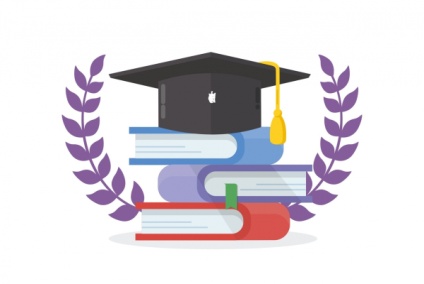 1-2 класс3-4 класс5 классПутешествие по сказкамПанова Г.П.Каб. Нач.кл.Мастер-класс «Оберег Куваточка»Дворак С.В.Каб. ИсторииУстный счёт. Гимнастика для ума.Хлыстова Н.ИКаб. Техн.Удивительный лего-мирПарилова И.М.Каб. Инф.Легко? Сложно? Интересно!Федотова И.М.Каб. Нач.кл.Игры русского народаРябцева Н.М.с/зМастер-класс «Оберег Куваточка»Дворак  С.В.Каб. ИсторииИгры русского народаРябцева Н.М.с/зГде там север, где там юг?Наянова Л.В.Каб. Геогр.Игры русского народаРябцева Н.М.с/з4 кл – Чудеса в микроскопеАбанина В.А.Каб. Обж.Удивительный лего-мирПарилова И.М.Каб. Инф.Игры русского народаРябцева Н.М.с/з3кл - Картофельная батарейкаБатлаева Е.В.Каб. Нач.кл.Удивительный лего-мирПарилова И.М.Каб. Инф.6 класс7 класс8-9-10 классВода-удивительная и удивляющаяЗюзина Л.А.Каб. Хим.Исследование микроклимата в учебном кабинетеАбанина В.А.Каб. Обж.Земля-магнитНаянова Л.В.Каб. Геогр.Мастер-класс «Оберег Куваточка»Дворак С.В.Каб. ИсторииВода-удивительная и удивляющаяЗюзина Л.А.Каб. Хим.Исследование микроклимата в учебном кабинетеАбанина В.А.Каб. Обж.Удивительный лего-мирПарилова И.М.Каб. Инф.Практико-ориентированные задачиПанова Н.Н.Каб. Технол.Вода-удивительная и удивляющаяЗюзина Л.А.Каб. Хим.Легко? Сложно? Интересно!Федотова И.М.Каб. Нач.кл.Земля-магнитНаянова Л.В.Каб. Геогр.Практико-ориентированные задачиПанова Н.Н.Каб. Технол.